TITLE: BLINKING LEDLEARNING SCENARIOLEARNING SCENARIOLEARNING SCENARIOLEARNING SCENARIOSchool: School: Duration (minutes):40Teacher: Studentsage:12 -13 Essential Question:Topics:Arduino Programing Card and Block coding (Mblock)Aims:They make blinking LED Project.Outcomes:They will understand the basic electronic circuit.They will use digital pin and GNDThey will use LED, Resistor, breadboard, Jumper CableThey will control digital pin by Mblock CodeThey will use loop code.Work forms:Work in pairsMethods:Presentation and Project based LearningARTICULATIONCourse of action (duration, minutes)INTRODUCTIONRemind the digital pins.Digital Pins: Digital pins on the Arduino are pins designed to be configured as inputs or outputs according to the needs of the user. Digital pins are either on or off. When ON they are in a HIGH voltage state of 5V and when OFF they are in a LOW voltage state of 0V.In this lesson Digital pin will be use to control  the led!MAIN PARTSet up this circuit with Arduino and other equipment.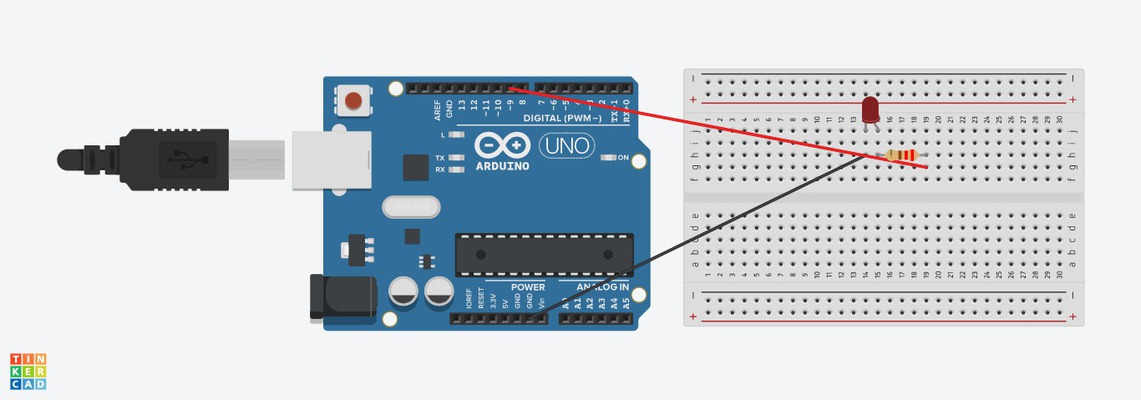 If you connect longest leg of LED to digital pin, You can control it.  At this time we connect it 9th digital pin to control it.TİP:!!! If you want to check you circuit if it is correct, You can connect the longest leg of LED 5V. Because 5V always provide electrical current. But digital pin provide electrical current according to codes… So that you can control digital pin by coding, but not 5V!!!Open Mblock and connect the ArduinoWrite this code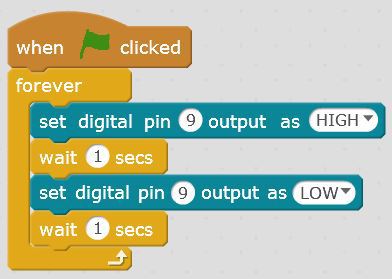 Upload the code to ArduinoIf it does not work check the circuit!Video:https://youtu.be/q5DYN8tZu-oDiscussion QuestionThere are just 3 GND pins on the Arduino. Does it mean that more than 3 led cannot be turned on?CONCLUSIONWe use the 9th digital pin to control LED. If it is high that mean is voltage state of 5V, it turns on. If it is low that mean is voltage state of 0V, it turns off.MethodsWork formspresentation                                          interviewtalk                                                          demonstrationwork on the text                                   role playinggraphic workinteractive exercise /simulation on the computerindividual workwork in pairsgroup workfrontal workMaterialArduino and USB connection CableComputerLedBreadBoard ResistorJumper CableLiteraturePERSONAL OBSERVATIONS, COMMENTS AND NOTES